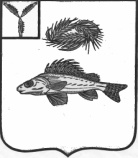 АДМИНИСТРАЦИЯДЕКАБРИСТСКОГО МУНИЦИПАЛЬНОГО ОБРАЗОВАНИЯЕРШОВСКОГО РАЙОНА САРАТОВСКОЙ ОБЛАСТИПОСТАНОВЛЕНИЕ№ 42									от 30 декабря 2016 годаОб утверждении перечня первоочередныхобязательств бюджета Декабристского муниципальногообразования Ершовского района в 2017-2019 годахДля учета первоочередных обязательств бюджета Ершовского муниципального района в 2017-2019 годах администрация Декабристского муниципального образованияПОСТАНОВЛЯЕТ:Утвердить перечень первоочередных кодов направлений расходов бюджета по органам местного самоуправления и казенным учреждениям:211  Заработная плата212  Прочие выплаты213  Начисления на выплаты по оплате труда221  Услуги связи222  Транспортные услуги223  Коммунальные услуги231  Обслуживание муниципального долга262  Пособия по социальной помощи населению263  Пенсии, пособия, выплачиваемые муниципальными органами291  Уплата налога на имущество292  Уплата транспортного налога290  Прочие расходы (в части уплаты исполнительных листов)Контроль за исполнением настоящего постановления оставляю за собой.Настоящее постановление вступает в силу с 1 января 2017 года.Глава Декабристскогомуниципального образования						Полещук М.А.